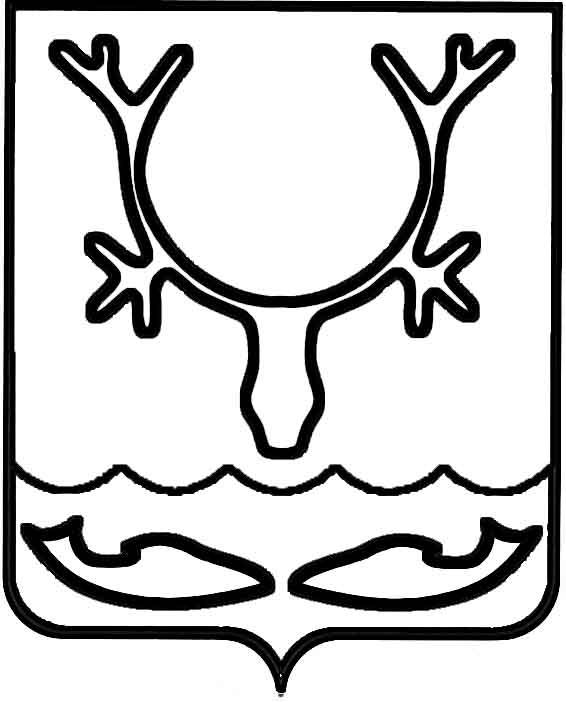 Администрация МО "Городской округ "Город Нарьян-Мар"ПОСТАНОВЛЕНИЕот “____” __________________ № ____________		г. Нарьян-МарВ соответствии с Федеральным законом от 21.12.1994 № 69-ФЗ "О пожарной безопасности", Федеральным законом от 06.10.2003 № 131-ФЗ "Об общих принципах организации местного самоуправления в Российской Федерации" и                      в связи с наступлением пожароопасного периода на территории МО "Городской округ "Город Нарьян-Мар" Администрация МО "Городской округ "Город Нарьян-Мар"П О С Т А Н О В Л Я ЕТ:1.	Установить в период с 18 мая по 30 сентября 2015 года особый противопожарный режим на территории МО "Городской округ "Город Нарьян-Мар".2.	Запретить на территории МО "Городской округ "Город Нарьян-Мар" сжигание сухой травы, мусора.3.	Рекомендовать руководителям организаций, осуществляющих деятельность на территории МО "Городской округ "Город Нарьян-Мар", независимо от форм собственности:-	подготовить противопожарный инвентарь, силы и средства                              для предупреждения и ликвидации пожаров;-	взять под личный контроль исполнение противопожарных мероприятий и соблюдение правил пожарной безопасности подведомственными структурами;-	провести инструктаж с персоналом по соблюдению правил пожарной безопасности;-	незамедлительно информировать Главное управление МЧС России                       по НАО обо всех случаях возгорания по телефонам 4-60-44 или ЕДДС 6-44-00.4.	Рекомендовать руководителям организаций, осуществляющих обслуживание жилищного фонда на территории г. Нарьян-Мара, проводить проверки подведомственных жилых домов, обратив особое внимание на состояние печного отопления, дымоходов, подъездных путей, соблюдение правил эксплуатации электронагревательных приборов.5.	Отделу ГО и ЧС, мобилизационной работы Администрации МО "Городской округ "Город Нарьян-Мар" совместно с МБУ "Чистый город" обеспечить проверку состояния подведомственных пожарных водоемов, расположенных на территории МО "Городской округ "Город Нарьян-Мар", и их готовность к эксплуатации.В районах, на территории которых отсутствует противопожарное водоснабжение для тушения пожаров, предусмотреть обустроенные места                    для забора воды из открытых водоемов общим количеством не менее десяти. Организовать контроль над обеспечением свободного проезда к ведомственным пожарным водоемам и местам для забора воды из открытых водоемов.Руководителю МБУ "Чистый город":-	докладывать в отдел ГО и ЧС, мобилизационной работы Администрации МО "Городской округ "Город Нарьян-Мар" о состоянии пожарных водоемов и мест для забора воды из открытых водоемов на территории г. Нарьян-Мара 5 числа каждого месяца;-	пропахать противопожарные полосы на территории г. Нарьян-Мара, обеспечив противопожарную защиту от возникновения лесотундровых пожаров.Места расположения противопожарных полос определить                                    во взаимодействии с ГУ МЧС России по Ненецкому автономному округу. 6.	При проведении двухмесячника по уборке и благоустройству территории МО "Городской округ "Город Нарьян-Мар", установленного постановлением Администрации МО "Городской округ "Город Нарьян-Мар" от 13.05.2015 № 573, руководителям организаций и учреждений уделить особое внимание ликвидации мест, представляющих пожарную опасность.7.	Рекомендовать УМВД РФ по Ненецкому автономному округу принять меры по недопущению в дворовых внутриквартальных территориях стоянок транспортных средств, препятствующих проезду спецтранспорта пожарных подразделений.8.	Рекомендовать ГУ МЧС России по НАО обеспечить контроль                          за исполнением постановления.9.	Управлению организационно-информационного обеспечения с участием отдела ГО и ЧС, мобилизационной работы обеспечить информирование населения о мерах пожарной безопасности, правилах поведения при обнаружении пожаров, последствиях произошедших пожаров через средства массовой информации.10.	Контроль за исполнением настоящего постановления возложить                   на первого заместителя главы Администрации МО "Городской округ "Город Нарьян-Мар" А.Б.Бебенина.11.	Настоящее постановление вступает в силу с момента его принятия и подлежит официальному опубликованию.1505.2015593Об установлении особого противопожарного режима на территории МО "Городской округ  "Город Нарьян-Мар" в летний период              2015 годаГлава МО "Городской округ "Город Нарьян-Мар" Т.В.Федорова